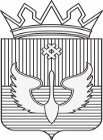 ПОСТАНОВЛЕНИЕ Администрации Юсьвинского муниципального округаПермского края24.07.2023                                                                                               № 482О внесении изменений в муниципальную программу «Экономическое развитие Юсьвинского муниципального округа Пермского края» В соответствии Решением Думы Юсьвинского муниципального округа Пермского края от 22.06.2023 № 522 «О внесении изменений в решение Думы Юсьвинского муниципального округа Пермского края «О бюджете Юсьвинского муниципального округа Пермского края на 2023 год и на плановый период 2024-2025 годов»», Порядком разработки, реализации и оценки эффективности муниципальных программ Юсьвинского муниципального округа Пермского края, утвержденным постановлением администрации Юсьвинского муниципального округа Пермского края от 13.03.2020 № 28, руководствуясь Уставом Юсьвинского муниципального округа Пермского края, администрация Юсьвинского муниципального округа Пермского края ПОСТАНОВЛЯЕТ:Внести в муниципальную программу «Экономическое развитие Юсьвинского муниципального округа Пермского края», утвержденную постановлением администрации Юсьвинского муниципального округа Пермского края от 24.10.2022 № 620/8 (далее – муниципальная программа), следующие изменения:В паспорте муниципальной программы  строку 14 изложить в новой редакции:1.2. Таблицу 1 «Финансирование муниципальной программы «Экономическое развитие Юсьвинского муниципального округа Пермского края» изложить новой редакции согласно приложению 1;1.3.  Таблицу 2 «Система программных мероприятий подпрограммы 1.1. «Развитие малого и среднего предпринимательства в Юсьвинском муниципальном округе Пермского края» муниципальной программы «Экономическое развитие Юсьвинского муниципального округа Пермского края»изложить в новой редакции согласно приложению 2;2. Настоящее постановление вступает в силу с даты его официального опубликования в газете «Юсьвинские вести» и размещения на официальном сайте муниципального образования Юсьвинский муниципальный округ Пермского края в информационно-телекоммуникационной сети «Интернет».3. Контроль за исполнением настоящего постановления возложить на Шидловскую Н.Ю., заместителя главы администрации округа  по экономическому  развитию. И.о. главы администрации Юсьвинскогомуниципального округа Пермского края                           Н.Ю. ШидловскаяПриложение 1 к постановлению администрации Юсьвинского муниципального округаПермского края                                                                                                                                                                           от 24.07.2023 № 482ФИНАНСИРОВАНИЕмуниципальной программы«Экономическое развитие Юсьвинского муниципального округа Пермского края»Таблица 1Приложение 2 к постановлению администрации Юсьвинского муниципального округаПермского края                                                                                                                                                                           от 24.07.2023 № 482Таблица 2Система программных мероприятий   подпрограммы 1.1. «Развитие малого и среднего предпринимательства в Юсьвинском муниципальном округе Пермского края» муниципальной программы «Экономическое развитие Юсьвинского муниципального округа Пермского края»14.Объемы и источники финансирования программы2023 год2024 год2025 год2026 год2027 год14.всего по источникам финансирования программы  (тыс.руб.), в том числе:418,0907,3266,8404,0419,814.бюджет Юсьвинского муниципального округа Пермского края418,0907,3266,8404,0419,814.бюджет Пермского края0000014.бюджет Российской Федерации0000014.внебюджетные источники0000014.1Подпрограмма 1.1, всего (тыс.руб.), в том числе:171,1650,600014.1бюджет Юсьвинского муниципального округа Пермского края171,1650,600014.1бюджет Пермского края0000014.1бюджет Российской Федерации0000014.1внебюджетные источники0000014.2Подпрограмма 1.2, всего (тыс.руб.), в том числе:246,9256,7266,8404,0419,8бюджет Юсьвинского муниципального округа Пермского края246,9256,7266,8404,0419,8бюджет Пермского края00000бюджет Российской Федерации00000внебюджетные источники0000014.3Подпрограмма 1.3, всего (тыс.руб.), в том числе:00000бюджет Юсьвинского муниципального округа Пермского края00000бюджет Пермского края00000бюджет Российской Федерации00000внебюджетные источники00000№ п/п№ п/пНаименование цели программы, подпрограммы, задачи основного мероприятия, мероприятияИсточник финансированияИсточник финансированияИсточник финансированияОбъем финансирования, тыс. рублейОбъем финансирования, тыс. рублейОбъем финансирования, тыс. рублейОбъем финансирования, тыс. рублейОбъем финансирования, тыс. рублей№ п/п№ п/пНаименование цели программы, подпрограммы, задачи основного мероприятия, мероприятияИсточник финансированияИсточник финансированияИсточник финансирования2023 год2024 год2025 год2026 год2027 год1.1.Цель. Создание условий для экономического роста Юсьвинского муниципального округа Пермского краяЦель. Создание условий для экономического роста Юсьвинского муниципального округа Пермского краяЦель. Создание условий для экономического роста Юсьвинского муниципального округа Пермского краяЦель. Создание условий для экономического роста Юсьвинского муниципального округа Пермского краяЦель. Создание условий для экономического роста Юсьвинского муниципального округа Пермского краяЦель. Создание условий для экономического роста Юсьвинского муниципального округа Пермского краяЦель. Создание условий для экономического роста Юсьвинского муниципального округа Пермского краяЦель. Создание условий для экономического роста Юсьвинского муниципального округа Пермского краяЦель. Создание условий для экономического роста Юсьвинского муниципального округа Пермского края1.1.1.1.Подпрограмма «Развитие малого и среднего предпринимательства в Юсьвинском муниципальном округе Пермского края»Подпрограмма «Развитие малого и среднего предпринимательства в Юсьвинском муниципальном округе Пермского края»Подпрограмма «Развитие малого и среднего предпринимательства в Юсьвинском муниципальном округе Пермского края»Подпрограмма «Развитие малого и среднего предпринимательства в Юсьвинском муниципальном округе Пермского края»Подпрограмма «Развитие малого и среднего предпринимательства в Юсьвинском муниципальном округе Пермского края»Подпрограмма «Развитие малого и среднего предпринимательства в Юсьвинском муниципальном округе Пермского края»Подпрограмма «Развитие малого и среднего предпринимательства в Юсьвинском муниципальном округе Пермского края»Подпрограмма «Развитие малого и среднего предпринимательства в Юсьвинском муниципальном округе Пермского края»Подпрограмма «Развитие малого и среднего предпринимательства в Юсьвинском муниципальном округе Пермского края»1.1.11.1.1Задача. Формирование комфортной деловой среды для развития и ведения бизнесаЗадача. Формирование комфортной деловой среды для развития и ведения бизнесаЗадача. Формирование комфортной деловой среды для развития и ведения бизнесаЗадача. Формирование комфортной деловой среды для развития и ведения бизнесаЗадача. Формирование комфортной деловой среды для развития и ведения бизнесаЗадача. Формирование комфортной деловой среды для развития и ведения бизнесаЗадача. Формирование комфортной деловой среды для развития и ведения бизнесаЗадача. Формирование комфортной деловой среды для развития и ведения бизнесаЗадача. Формирование комфортной деловой среды для развития и ведения бизнеса1.1.1.11.1.1.1Основное мероприятие «Создание условий для формирования комфортной деловой среды для развития и ведения бизнеса»бюджетЮсьвинского муниципального округа Пермского краябюджетЮсьвинского муниципального округа Пермского краябюджетЮсьвинского муниципального округа Пермского края000001.1.1.1.1.1.1.1.1.1.Мероприятие «Организация работы Координационного совета по развитию малого и среднего предпринимательства в Юсьвинском муниципальном округе Пермского края»бюджетЮсьвинского муниципального округа Пермского краябюджетЮсьвинского муниципального округа Пермского краябюджетЮсьвинского муниципального округа Пермского края00000
1.1.2
1.1.2Задача. Мотивация экономически активного населения к организации собственного дела.Задача. Мотивация экономически активного населения к организации собственного дела.Задача. Мотивация экономически активного населения к организации собственного дела.Задача. Мотивация экономически активного населения к организации собственного дела.Задача. Мотивация экономически активного населения к организации собственного дела.Задача. Мотивация экономически активного населения к организации собственного дела.Задача. Мотивация экономически активного населения к организации собственного дела.Задача. Мотивация экономически активного населения к организации собственного дела.Задача. Мотивация экономически активного населения к организации собственного дела.1.1.2.11.1.2.1Основное мероприятие «Организация и проведение публичных мероприятий, направленных на повышение престижа предпринимательской деятельности»бюджетЮсьвинского муниципального округа Пермского краябюджетЮсьвинского муниципального округа Пермского краябюджетЮсьвинского муниципального округа Пермского края000001.1.2.1.11.1.2.1.1Мероприятие «Участие в выездных мероприятиях, форумах, круглых столах»бюджетЮсьвинского муниципального округа Пермского краябюджетЮсьвинского муниципального округа Пермского краябюджетЮсьвинского муниципального округа Пермского края000001.1.2.1.2.1.1.2.1.2.Мероприятие  «Информирование  о ситуации на рынке труда, по предотвращению социальной напряженности, мерах по поддержке субъектов малого и среднего предпринимательства»бюджетЮсьвинского муниципального округа Пермского краябюджетЮсьвинского муниципального округа Пермского краябюджетЮсьвинского муниципального округа Пермского края000001.1.2.1.3.1.1.2.1.3.Мероприятие «Организация работы межведомственной комиссии по предотвращению социальной напряженности и легализации налоговой базы и базы по страховым взносам в Юсьвинском муниципальном округе Пермского края»бюджетЮсьвинского муниципального округа Пермского краябюджетЮсьвинского муниципального округа Пермского краябюджетЮсьвинского муниципального округа Пермского края000001.1.3.1.1.3.Задача. Создание условий для обеспечения жителей Юсьвинского муниципального округа Пермского края услугами торговли, общественного питания, бытового обслуживанияЗадача. Создание условий для обеспечения жителей Юсьвинского муниципального округа Пермского края услугами торговли, общественного питания, бытового обслуживанияЗадача. Создание условий для обеспечения жителей Юсьвинского муниципального округа Пермского края услугами торговли, общественного питания, бытового обслуживанияЗадача. Создание условий для обеспечения жителей Юсьвинского муниципального округа Пермского края услугами торговли, общественного питания, бытового обслуживанияЗадача. Создание условий для обеспечения жителей Юсьвинского муниципального округа Пермского края услугами торговли, общественного питания, бытового обслуживанияЗадача. Создание условий для обеспечения жителей Юсьвинского муниципального округа Пермского края услугами торговли, общественного питания, бытового обслуживанияЗадача. Создание условий для обеспечения жителей Юсьвинского муниципального округа Пермского края услугами торговли, общественного питания, бытового обслуживанияЗадача. Создание условий для обеспечения жителей Юсьвинского муниципального округа Пермского края услугами торговли, общественного питания, бытового обслуживанияЗадача. Создание условий для обеспечения жителей Юсьвинского муниципального округа Пермского края услугами торговли, общественного питания, бытового обслуживания1.1.3.11.1.3.1Основное мероприятие «Организация мероприятий для обеспечения жителей Юсьвинского муниципального округа Пермского края услугами торговли, общественного питания, бытового обслуживания и сельскохозяйственной продукцией»бюджетЮсьвинского муниципального округа Пермского краябюджетЮсьвинского муниципального округа Пермского краябюджетЮсьвинского муниципального округа Пермского края171,1650,60001.1.3.1.1.1.1.3.1.1.Мероприятие «Приобретение торговых прилавков для продажи сельскохозяйственной продукции»бюджетЮсьвинского муниципального округа Пермского краябюджетЮсьвинского муниципального округа Пермского краябюджетЮсьвинского муниципального округа Пермского края171,1650,6000Всего по Подпрограмме 1.1,в том числе по источникам финансирования:Всего по Подпрограмме 1.1,в том числе по источникам финансирования:Всего по Подпрограмме 1.1,в том числе по источникам финансирования:Всего по Подпрограмме 1.1,в том числе по источникам финансирования:Всего по Подпрограмме 1.1,в том числе по источникам финансирования:Всего по Подпрограмме 1.1,в том числе по источникам финансирования:171,1650,6000бюджет Юсьвинского муниципального округа Пермского краябюджет Юсьвинского муниципального округа Пермского краябюджет Юсьвинского муниципального округа Пермского краябюджет Юсьвинского муниципального округа Пермского краябюджет Юсьвинского муниципального округа Пермского краябюджет Юсьвинского муниципального округа Пермского края171,1650,6000бюджет Пермского краябюджет Пермского краябюджет Пермского краябюджет Пермского краябюджет Пермского краябюджет Пермского края00000бюджет Российской Федерациибюджет Российской Федерациибюджет Российской Федерациибюджет Российской Федерациибюджет Российской Федерациибюджет Российской Федерации00000внебюджетные источникивнебюджетные источникивнебюджетные источникивнебюджетные источникивнебюджетные источникивнебюджетные источники000001.2.1.2.Подпрограмма  «Развитие сельского хозяйства в Юсьвинском муниципальном округе Пермского края»Подпрограмма  «Развитие сельского хозяйства в Юсьвинском муниципальном округе Пермского края»Подпрограмма  «Развитие сельского хозяйства в Юсьвинском муниципальном округе Пермского края»Подпрограмма  «Развитие сельского хозяйства в Юсьвинском муниципальном округе Пермского края»Подпрограмма  «Развитие сельского хозяйства в Юсьвинском муниципальном округе Пермского края»Подпрограмма  «Развитие сельского хозяйства в Юсьвинском муниципальном округе Пермского края»Подпрограмма  «Развитие сельского хозяйства в Юсьвинском муниципальном округе Пермского края»Подпрограмма  «Развитие сельского хозяйства в Юсьвинском муниципальном округе Пермского края»Подпрограмма  «Развитие сельского хозяйства в Юсьвинском муниципальном округе Пермского края»1.2.1.1.2.1.Задача. Увеличение объемов произведенной и реализованной сельскохозяйственной продукции субъектами малых форм хозяйствованияЗадача. Увеличение объемов произведенной и реализованной сельскохозяйственной продукции субъектами малых форм хозяйствованияЗадача. Увеличение объемов произведенной и реализованной сельскохозяйственной продукции субъектами малых форм хозяйствованияЗадача. Увеличение объемов произведенной и реализованной сельскохозяйственной продукции субъектами малых форм хозяйствованияЗадача. Увеличение объемов произведенной и реализованной сельскохозяйственной продукции субъектами малых форм хозяйствованияЗадача. Увеличение объемов произведенной и реализованной сельскохозяйственной продукции субъектами малых форм хозяйствованияЗадача. Увеличение объемов произведенной и реализованной сельскохозяйственной продукции субъектами малых форм хозяйствованияЗадача. Увеличение объемов произведенной и реализованной сельскохозяйственной продукции субъектами малых форм хозяйствованияЗадача. Увеличение объемов произведенной и реализованной сельскохозяйственной продукции субъектами малых форм хозяйствования1.2.1.11.2.1.1Основное мероприятие «Поддержка и развитие малых форм хозяйствования»бюджет Юсьвинского муниципального округа Пермского краябюджет Юсьвинского муниципального округа Пермского краябюджет Юсьвинского муниципального округа Пермского края120,0124,8130,0135,0140,01.2.1.1.1.1.2.1.1.1.Мероприятие «Проведение  сельскохозяйственных ярмарок»бюджет Юсьвинского муниципального округа Пермского краябюджет Юсьвинского муниципального округа Пермского краябюджет Юсьвинского муниципального округа Пермского края120,0124,8130,0135,0140,01.2.2.1.2.2.Задача. Поддержка и развитие кадрового потенциалаЗадача. Поддержка и развитие кадрового потенциалаЗадача. Поддержка и развитие кадрового потенциалаЗадача. Поддержка и развитие кадрового потенциалаЗадача. Поддержка и развитие кадрового потенциалаЗадача. Поддержка и развитие кадрового потенциалаЗадача. Поддержка и развитие кадрового потенциалаЗадача. Поддержка и развитие кадрового потенциалаЗадача. Поддержка и развитие кадрового потенциала1.2.2.11.2.2.1Основное мероприятие «Поддержка кадрового потенциала»бюджетЮсьвинского муниципального округа Пермского краябюджетЮсьвинского муниципального округа Пермского краябюджетЮсьвинского муниципального округа Пермского края126,9131,9136,8269,0279,81.2.2.1.11.2.2.1.1Мероприятие «Проведение мероприятия, посвященного Дню работников сельского хозяйства и перерабатывающей промышленности»бюджетЮсьвинского муниципального округа Пермского края бюджетЮсьвинского муниципального округа Пермского края бюджетЮсьвинского муниципального округа Пермского края 36,037,438,7112,0117,01.2.2.1.21.2.2.1.2Мероприятие «Проведение отраслевых  семинаров со специалистами сельхозпредприятий»бюджетЮсьвинского муниципального округа Пермского краябюджетЮсьвинского муниципального округа Пермского краябюджетЮсьвинского муниципального округа Пермского края40,041,643,245,046,81.2.2.1.31.2.2.1.3Мероприятие «Проведение конкурса операторов машинного доения коров»бюджетЮсьвинского муниципального округа Пермского краябюджетЮсьвинского муниципального округа Пермского краябюджетЮсьвинского муниципального округа Пермского края25,826,827,856,058,01.2.2.1.41.2.2.1.4Мероприятие «Проведение конкурса механизаторов»бюджетЮсьвинского муниципального округа Пермского краябюджетЮсьвинского муниципального округа Пермского краябюджетЮсьвинского муниципального округа Пермского края25,126,127,156,058,0Всего по Подпрограмме 1.2,в том числе по источникам финансирования:Всего по Подпрограмме 1.2,в том числе по источникам финансирования:Всего по Подпрограмме 1.2,в том числе по источникам финансирования:Всего по Подпрограмме 1.2,в том числе по источникам финансирования:Всего по Подпрограмме 1.2,в том числе по источникам финансирования:Всего по Подпрограмме 1.2,в том числе по источникам финансирования:246,9256,7266,8404,0419,8бюджет Юсьвинского муниципального округа Пермского краябюджет Юсьвинского муниципального округа Пермского краябюджет Юсьвинского муниципального округа Пермского краябюджет Юсьвинского муниципального округа Пермского краябюджет Юсьвинского муниципального округа Пермского краябюджет Юсьвинского муниципального округа Пермского края246,9256,7266,8404,0419,8бюджет Пермского краябюджет Пермского краябюджет Пермского краябюджет Пермского краябюджет Пермского краябюджет Пермского края0,000,00,00,00,0бюджет Российской Федерациибюджет Российской Федерациибюджет Российской Федерациибюджет Российской Федерациибюджет Российской Федерациибюджет Российской Федерации0,000,00,00,00,0внебюджетные источникивнебюджетные источникивнебюджетные источникивнебюджетные источникивнебюджетные источникивнебюджетные источники0,00,00,00,00,01.3. Подпрограмма «Защита прав потребителей на территории Юсьвинского муниципального округа Пермского края»Подпрограмма «Защита прав потребителей на территории Юсьвинского муниципального округа Пермского края»Подпрограмма «Защита прав потребителей на территории Юсьвинского муниципального округа Пермского края»Подпрограмма «Защита прав потребителей на территории Юсьвинского муниципального округа Пермского края»Подпрограмма «Защита прав потребителей на территории Юсьвинского муниципального округа Пермского края»Подпрограмма «Защита прав потребителей на территории Юсьвинского муниципального округа Пермского края»Подпрограмма «Защита прав потребителей на территории Юсьвинского муниципального округа Пермского края»Подпрограмма «Защита прав потребителей на территории Юсьвинского муниципального округа Пермского края»Подпрограмма «Защита прав потребителей на территории Юсьвинского муниципального округа Пермского края»Подпрограмма «Защита прав потребителей на территории Юсьвинского муниципального округа Пермского края»1.3.1. Создание условий по повышению правовой грамотности и информированности граждан по вопросам защиты прав потребителейСоздание условий по повышению правовой грамотности и информированности граждан по вопросам защиты прав потребителейСоздание условий по повышению правовой грамотности и информированности граждан по вопросам защиты прав потребителейСоздание условий по повышению правовой грамотности и информированности граждан по вопросам защиты прав потребителейСоздание условий по повышению правовой грамотности и информированности граждан по вопросам защиты прав потребителейСоздание условий по повышению правовой грамотности и информированности граждан по вопросам защиты прав потребителейСоздание условий по повышению правовой грамотности и информированности граждан по вопросам защиты прав потребителейСоздание условий по повышению правовой грамотности и информированности граждан по вопросам защиты прав потребителейСоздание условий по повышению правовой грамотности и информированности граждан по вопросам защиты прав потребителейСоздание условий по повышению правовой грамотности и информированности граждан по вопросам защиты прав потребителей1.3.1.1Основное мероприятие. Содействие повышению правовой грамотности и информированности граждан по вопросам защиты прав потребителейОсновное мероприятие. Содействие повышению правовой грамотности и информированности граждан по вопросам защиты прав потребителейОсновное мероприятие. Содействие повышению правовой грамотности и информированности граждан по вопросам защиты прав потребителейбюджетЮсьвинского муниципального округа Пермского краябюджетЮсьвинского муниципального округа Пермского края0,00,00,00,00,01.3.1.1.1Мероприятие. Оказание консультативной помощи потребителям по вопросам защиты прав потребителейМероприятие. Оказание консультативной помощи потребителям по вопросам защиты прав потребителейМероприятие. Оказание консультативной помощи потребителям по вопросам защиты прав потребителейМероприятие. Оказание консультативной помощи потребителям по вопросам защиты прав потребителейбюджетЮсьвинского муниципального округа Пермского края0,00,00,00,00,01.3.1.1.2Мероприятие. Информирование населения по вопросам защиты прав потребителей на официальном сайте муниципального образования – Юсьвинский муниципальный округ Пермского края в информационно-телекоммуникационной сети «Интернет»Мероприятие. Информирование населения по вопросам защиты прав потребителей на официальном сайте муниципального образования – Юсьвинский муниципальный округ Пермского края в информационно-телекоммуникационной сети «Интернет»Мероприятие. Информирование населения по вопросам защиты прав потребителей на официальном сайте муниципального образования – Юсьвинский муниципальный округ Пермского края в информационно-телекоммуникационной сети «Интернет»Мероприятие. Информирование населения по вопросам защиты прав потребителей на официальном сайте муниципального образования – Юсьвинский муниципальный округ Пермского края в информационно-телекоммуникационной сети «Интернет»бюджетЮсьвинского муниципального округа Пермского края0,00,00,00,00,0Всего по Подпрограмме 1.3,в том числе по источникам финансирования:Всего по Подпрограмме 1.3,в том числе по источникам финансирования:Всего по Подпрограмме 1.3,в том числе по источникам финансирования:Всего по Подпрограмме 1.3,в том числе по источникам финансирования:Всего по Подпрограмме 1.3,в том числе по источникам финансирования:Всего по Подпрограмме 1.3,в том числе по источникам финансирования:0,00,00,00,00,0бюджет Юсьвинского муниципального округа Пермского краябюджет Юсьвинского муниципального округа Пермского краябюджет Юсьвинского муниципального округа Пермского краябюджет Юсьвинского муниципального округа Пермского краябюджет Юсьвинского муниципального округа Пермского краябюджет Юсьвинского муниципального округа Пермского края0,00,00,00,00,0бюджет Пермского краябюджет Пермского краябюджет Пермского краябюджет Пермского краябюджет Пермского краябюджет Пермского края0,00,00,00,00,0бюджет Российской Федерациибюджет Российской Федерациибюджет Российской Федерациибюджет Российской Федерациибюджет Российской Федерациибюджет Российской Федерации0,00,00,00,00,0внебюджетные источникивнебюджетные источникивнебюджетные источникивнебюджетные источникивнебюджетные источникивнебюджетные источники0,00,00,00,00,0Всего по Программе,в том числе по источникам финансирования:Всего по Программе,в том числе по источникам финансирования:Всего по Программе,в том числе по источникам финансирования:Всего по Программе,в том числе по источникам финансирования:Всего по Программе,в том числе по источникам финансирования:Всего по Программе,в том числе по источникам финансирования:418,0907,3266,8404,0419,8бюджет Юсьвинского муниципального округа Пермского краябюджет Юсьвинского муниципального округа Пермского краябюджет Юсьвинского муниципального округа Пермского краябюджет Юсьвинского муниципального округа Пермского краябюджет Юсьвинского муниципального округа Пермского краябюджет Юсьвинского муниципального округа Пермского края418,0907,3266,8404,0419,8бюджет Пермского краябюджет Пермского краябюджет Пермского краябюджет Пермского краябюджет Пермского краябюджет Пермского края00000бюджет Российской Федерациибюджет Российской Федерациибюджет Российской Федерациибюджет Российской Федерациибюджет Российской Федерациибюджет Российской Федерации00000внебюджетные источникивнебюджетные источникивнебюджетные источникивнебюджетные источникивнебюджетные источникивнебюджетные источники00000КодНаименование задачи, основного мероприятия, мероприятия, целевого показателяНаименование задачи, основного мероприятия, мероприятия, целевого показателяПлановое значение показателя целевого показателя программы Плановое значение показателя целевого показателя программы Плановое значение показателя целевого показателя программы Плановое значение показателя целевого показателя программы Плановое значение показателя целевого показателя программы Плановое значение показателя целевого показателя программы Плановое значение показателя целевого показателя программы Участник программыУчастник программыИсточник финансирования Источник финансирования Объем финансирования, тыс. руб. Объем финансирования, тыс. руб. Объем финансирования, тыс. руб. Объем финансирования, тыс. руб. Объем финансирования, тыс. руб. Объем финансирования, тыс. руб. Объем финансирования, тыс. руб. Объем финансирования, тыс. руб. Объем финансирования, тыс. руб. КодНаименование задачи, основного мероприятия, мероприятия, целевого показателяНаименование задачи, основного мероприятия, мероприятия, целевого показателяед. изм.2023 год2024 год2025 год2026 год2026 год2027 годУчастник программыУчастник программыИсточник финансирования Источник финансирования 2023 год2024 год2024 год2025 год2025 год2026 год2026 год2027 год2027 год12234567789910101112121313141415151.1.1 Задача. Формирование комфортной деловой среды для развития и ведения бизнесаЗадача. Формирование комфортной деловой среды для развития и ведения бизнесаЗадача. Формирование комфортной деловой среды для развития и ведения бизнесаЗадача. Формирование комфортной деловой среды для развития и ведения бизнесаЗадача. Формирование комфортной деловой среды для развития и ведения бизнесаЗадача. Формирование комфортной деловой среды для развития и ведения бизнесаЗадача. Формирование комфортной деловой среды для развития и ведения бизнесаЗадача. Формирование комфортной деловой среды для развития и ведения бизнесаЗадача. Формирование комфортной деловой среды для развития и ведения бизнесаЗадача. Формирование комфортной деловой среды для развития и ведения бизнесаЗадача. Формирование комфортной деловой среды для развития и ведения бизнесаЗадача. Формирование комфортной деловой среды для развития и ведения бизнесаЗадача. Формирование комфортной деловой среды для развития и ведения бизнесаЗадача. Формирование комфортной деловой среды для развития и ведения бизнесаЗадача. Формирование комфортной деловой среды для развития и ведения бизнесаЗадача. Формирование комфортной деловой среды для развития и ведения бизнесаЗадача. Формирование комфортной деловой среды для развития и ведения бизнесаЗадача. Формирование комфортной деловой среды для развития и ведения бизнесаЗадача. Формирование комфортной деловой среды для развития и ведения бизнесаЗадача. Формирование комфортной деловой среды для развития и ведения бизнесаЗадача. Формирование комфортной деловой среды для развития и ведения бизнесаЗадача. Формирование комфортной деловой среды для развития и ведения бизнеса1.1.1.1Основное мероприятие «Создание условий для формирования комфортной деловой среды для развития и ведения бизнеса»Основное мероприятие «Создание условий для формирования комфортной деловой среды для развития и ведения бизнеса»Основное мероприятие «Создание условий для формирования комфортной деловой среды для развития и ведения бизнеса»Основное мероприятие «Создание условий для формирования комфортной деловой среды для развития и ведения бизнеса»Основное мероприятие «Создание условий для формирования комфортной деловой среды для развития и ведения бизнеса»Основное мероприятие «Создание условий для формирования комфортной деловой среды для развития и ведения бизнеса»Основное мероприятие «Создание условий для формирования комфортной деловой среды для развития и ведения бизнеса»Основное мероприятие «Создание условий для формирования комфортной деловой среды для развития и ведения бизнеса»Основное мероприятие «Создание условий для формирования комфортной деловой среды для развития и ведения бизнеса»Основное мероприятие «Создание условий для формирования комфортной деловой среды для развития и ведения бизнеса»Основное мероприятие «Создание условий для формирования комфортной деловой среды для развития и ведения бизнеса»Основное мероприятие «Создание условий для формирования комфортной деловой среды для развития и ведения бизнеса»Основное мероприятие «Создание условий для формирования комфортной деловой среды для развития и ведения бизнеса»Основное мероприятие «Создание условий для формирования комфортной деловой среды для развития и ведения бизнеса»Основное мероприятие «Создание условий для формирования комфортной деловой среды для развития и ведения бизнеса»Основное мероприятие «Создание условий для формирования комфортной деловой среды для развития и ведения бизнеса»Основное мероприятие «Создание условий для формирования комфортной деловой среды для развития и ведения бизнеса»Основное мероприятие «Создание условий для формирования комфортной деловой среды для развития и ведения бизнеса»Основное мероприятие «Создание условий для формирования комфортной деловой среды для развития и ведения бизнеса»Основное мероприятие «Создание условий для формирования комфортной деловой среды для развития и ведения бизнеса»Основное мероприятие «Создание условий для формирования комфортной деловой среды для развития и ведения бизнеса»Основное мероприятие «Создание условий для формирования комфортной деловой среды для развития и ведения бизнеса»1.1.1.1.1.Мероприятие «Организация работы Координационного совета по развитию малого и среднего предпринимательства в Юсьвинском муниципальном округе Пермского края»»Мероприятие «Организация работы Координационного совета по развитию малого и среднего предпринимательства в Юсьвинском муниципальном округе Пермского края»»Мероприятие «Организация работы Координационного совета по развитию малого и среднего предпринимательства в Юсьвинском муниципальном округе Пермского края»»Мероприятие «Организация работы Координационного совета по развитию малого и среднего предпринимательства в Юсьвинском муниципальном округе Пермского края»»Мероприятие «Организация работы Координационного совета по развитию малого и среднего предпринимательства в Юсьвинском муниципальном округе Пермского края»»Мероприятие «Организация работы Координационного совета по развитию малого и среднего предпринимательства в Юсьвинском муниципальном округе Пермского края»»Мероприятие «Организация работы Координационного совета по развитию малого и среднего предпринимательства в Юсьвинском муниципальном округе Пермского края»»Мероприятие «Организация работы Координационного совета по развитию малого и среднего предпринимательства в Юсьвинском муниципальном округе Пермского края»»Мероприятие «Организация работы Координационного совета по развитию малого и среднего предпринимательства в Юсьвинском муниципальном округе Пермского края»»Мероприятие «Организация работы Координационного совета по развитию малого и среднего предпринимательства в Юсьвинском муниципальном округе Пермского края»»Мероприятие «Организация работы Координационного совета по развитию малого и среднего предпринимательства в Юсьвинском муниципальном округе Пермского края»»Мероприятие «Организация работы Координационного совета по развитию малого и среднего предпринимательства в Юсьвинском муниципальном округе Пермского края»»Мероприятие «Организация работы Координационного совета по развитию малого и среднего предпринимательства в Юсьвинском муниципальном округе Пермского края»»Мероприятие «Организация работы Координационного совета по развитию малого и среднего предпринимательства в Юсьвинском муниципальном округе Пермского края»»Мероприятие «Организация работы Координационного совета по развитию малого и среднего предпринимательства в Юсьвинском муниципальном округе Пермского края»»Мероприятие «Организация работы Координационного совета по развитию малого и среднего предпринимательства в Юсьвинском муниципальном округе Пермского края»»Мероприятие «Организация работы Координационного совета по развитию малого и среднего предпринимательства в Юсьвинском муниципальном округе Пермского края»»Мероприятие «Организация работы Координационного совета по развитию малого и среднего предпринимательства в Юсьвинском муниципальном округе Пермского края»»Мероприятие «Организация работы Координационного совета по развитию малого и среднего предпринимательства в Юсьвинском муниципальном округе Пермского края»»Мероприятие «Организация работы Координационного совета по развитию малого и среднего предпринимательства в Юсьвинском муниципальном округе Пермского края»»Мероприятие «Организация работы Координационного совета по развитию малого и среднего предпринимательства в Юсьвинском муниципальном округе Пермского края»»Мероприятие «Организация работы Координационного совета по развитию малого и среднего предпринимательства в Юсьвинском муниципальном округе Пермского края»»1.1.1.1.1.1Рост количества действующих субъектов малого и среднего предпринимательства (по отношению к предыдущему году)Рост количества действующих субъектов малого и среднего предпринимательства (по отношению к предыдущему году)%101101101101101101Комитет экономического развития, Субъекты МСПКомитет экономического развития, Субъекты МСПбюджетЮсьвинского муниципального округа Пермского краябюджетЮсьвинского муниципального округа Пермского края000000000Итого по мероприятию  1.1.1.1, в том числе по источникам финансированияИтого по мероприятию  1.1.1.1, в том числе по источникам финансированияИтого по мероприятию  1.1.1.1, в том числе по источникам финансированияИтого по мероприятию  1.1.1.1, в том числе по источникам финансированияИтого по мероприятию  1.1.1.1, в том числе по источникам финансированияИтого по мероприятию  1.1.1.1, в том числе по источникам финансированияИтого по мероприятию  1.1.1.1, в том числе по источникам финансированияИтого по мероприятию  1.1.1.1, в том числе по источникам финансированияИтого по мероприятию  1.1.1.1, в том числе по источникам финансированияИтого по мероприятию  1.1.1.1, в том числе по источникам финансированияИтого по мероприятию  1.1.1.1, в том числе по источникам финансированияИтого по мероприятию  1.1.1.1, в том числе по источникам финансированиябюджетЮсьвинского муниципального округа Пермского краябюджетЮсьвинского муниципального округа Пермского края000000000Итого по основному мероприятию  1.1.1.1., в том числе по источникам финансированияИтого по основному мероприятию  1.1.1.1., в том числе по источникам финансированияИтого по основному мероприятию  1.1.1.1., в том числе по источникам финансированияИтого по основному мероприятию  1.1.1.1., в том числе по источникам финансированияИтого по основному мероприятию  1.1.1.1., в том числе по источникам финансированияИтого по основному мероприятию  1.1.1.1., в том числе по источникам финансированияИтого по основному мероприятию  1.1.1.1., в том числе по источникам финансированияИтого по основному мероприятию  1.1.1.1., в том числе по источникам финансированияИтого по основному мероприятию  1.1.1.1., в том числе по источникам финансированияИтого по основному мероприятию  1.1.1.1., в том числе по источникам финансированияИтого по основному мероприятию  1.1.1.1., в том числе по источникам финансированияИтого по основному мероприятию  1.1.1.1., в том числе по источникам финансированиябюджетЮсьвинского муниципального округа Пермского краябюджетЮсьвинского муниципального округа Пермского края000000000Итого по задаче  1.1.1, в том числе по источникам финансированияИтого по задаче  1.1.1, в том числе по источникам финансированияИтого по задаче  1.1.1, в том числе по источникам финансированияИтого по задаче  1.1.1, в том числе по источникам финансированияИтого по задаче  1.1.1, в том числе по источникам финансированияИтого по задаче  1.1.1, в том числе по источникам финансированияИтого по задаче  1.1.1, в том числе по источникам финансированияИтого по задаче  1.1.1, в том числе по источникам финансированияИтого по задаче  1.1.1, в том числе по источникам финансированияИтого по задаче  1.1.1, в том числе по источникам финансированияИтого по задаче  1.1.1, в том числе по источникам финансированияИтого по задаче  1.1.1, в том числе по источникам финансированиябюджетЮсьвинского муниципального округа Пермского краябюджетЮсьвинского муниципального округа Пермского края0000000001.1.2 1.1.2 Задача. Мотивация экономически активного населения к организации собственного делаЗадача. Мотивация экономически активного населения к организации собственного делаЗадача. Мотивация экономически активного населения к организации собственного делаЗадача. Мотивация экономически активного населения к организации собственного делаЗадача. Мотивация экономически активного населения к организации собственного делаЗадача. Мотивация экономически активного населения к организации собственного делаЗадача. Мотивация экономически активного населения к организации собственного делаЗадача. Мотивация экономически активного населения к организации собственного делаЗадача. Мотивация экономически активного населения к организации собственного делаЗадача. Мотивация экономически активного населения к организации собственного делаЗадача. Мотивация экономически активного населения к организации собственного делаЗадача. Мотивация экономически активного населения к организации собственного делаЗадача. Мотивация экономически активного населения к организации собственного делаЗадача. Мотивация экономически активного населения к организации собственного делаЗадача. Мотивация экономически активного населения к организации собственного делаЗадача. Мотивация экономически активного населения к организации собственного делаЗадача. Мотивация экономически активного населения к организации собственного делаЗадача. Мотивация экономически активного населения к организации собственного делаЗадача. Мотивация экономически активного населения к организации собственного делаЗадача. Мотивация экономически активного населения к организации собственного делаЗадача. Мотивация экономически активного населения к организации собственного дела1.1.2.11.1.2.1Основное мероприятие «Организация и проведение публичных мероприятий, направленных на повышение престижа предпринимательской деятельности»Основное мероприятие «Организация и проведение публичных мероприятий, направленных на повышение престижа предпринимательской деятельности»Основное мероприятие «Организация и проведение публичных мероприятий, направленных на повышение престижа предпринимательской деятельности»Основное мероприятие «Организация и проведение публичных мероприятий, направленных на повышение престижа предпринимательской деятельности»Основное мероприятие «Организация и проведение публичных мероприятий, направленных на повышение престижа предпринимательской деятельности»Основное мероприятие «Организация и проведение публичных мероприятий, направленных на повышение престижа предпринимательской деятельности»Основное мероприятие «Организация и проведение публичных мероприятий, направленных на повышение престижа предпринимательской деятельности»Основное мероприятие «Организация и проведение публичных мероприятий, направленных на повышение престижа предпринимательской деятельности»Основное мероприятие «Организация и проведение публичных мероприятий, направленных на повышение престижа предпринимательской деятельности»Основное мероприятие «Организация и проведение публичных мероприятий, направленных на повышение престижа предпринимательской деятельности»Основное мероприятие «Организация и проведение публичных мероприятий, направленных на повышение престижа предпринимательской деятельности»Основное мероприятие «Организация и проведение публичных мероприятий, направленных на повышение престижа предпринимательской деятельности»Основное мероприятие «Организация и проведение публичных мероприятий, направленных на повышение престижа предпринимательской деятельности»Основное мероприятие «Организация и проведение публичных мероприятий, направленных на повышение престижа предпринимательской деятельности»Основное мероприятие «Организация и проведение публичных мероприятий, направленных на повышение престижа предпринимательской деятельности»Основное мероприятие «Организация и проведение публичных мероприятий, направленных на повышение престижа предпринимательской деятельности»Основное мероприятие «Организация и проведение публичных мероприятий, направленных на повышение престижа предпринимательской деятельности»Основное мероприятие «Организация и проведение публичных мероприятий, направленных на повышение престижа предпринимательской деятельности»Основное мероприятие «Организация и проведение публичных мероприятий, направленных на повышение престижа предпринимательской деятельности»Основное мероприятие «Организация и проведение публичных мероприятий, направленных на повышение престижа предпринимательской деятельности»Основное мероприятие «Организация и проведение публичных мероприятий, направленных на повышение престижа предпринимательской деятельности»1.1.2.1.11.1.2.1.1Мероприятие «Участие в выездных мероприятиях, форумах, круглых столах»Мероприятие «Участие в выездных мероприятиях, форумах, круглых столах»Мероприятие «Участие в выездных мероприятиях, форумах, круглых столах»Мероприятие «Участие в выездных мероприятиях, форумах, круглых столах»Мероприятие «Участие в выездных мероприятиях, форумах, круглых столах»Мероприятие «Участие в выездных мероприятиях, форумах, круглых столах»Мероприятие «Участие в выездных мероприятиях, форумах, круглых столах»Мероприятие «Участие в выездных мероприятиях, форумах, круглых столах»Мероприятие «Участие в выездных мероприятиях, форумах, круглых столах»Мероприятие «Участие в выездных мероприятиях, форумах, круглых столах»Мероприятие «Участие в выездных мероприятиях, форумах, круглых столах»Мероприятие «Участие в выездных мероприятиях, форумах, круглых столах»Мероприятие «Участие в выездных мероприятиях, форумах, круглых столах»Мероприятие «Участие в выездных мероприятиях, форумах, круглых столах»Мероприятие «Участие в выездных мероприятиях, форумах, круглых столах»Мероприятие «Участие в выездных мероприятиях, форумах, круглых столах»Мероприятие «Участие в выездных мероприятиях, форумах, круглых столах»Мероприятие «Участие в выездных мероприятиях, форумах, круглых столах»Мероприятие «Участие в выездных мероприятиях, форумах, круглых столах»Мероприятие «Участие в выездных мероприятиях, форумах, круглых столах»Мероприятие «Участие в выездных мероприятиях, форумах, круглых столах»1.1.2.1.1.11.1.2.1.1.1Участие в публичных мероприятиях в целях повышения престижа предпринимательской деятельностиЕд.4444444Комитет экономического развития, Субъекты МСПбюджетЮсьвинского муниципального округа Пермского краябюджетЮсьвинского муниципального округа Пермского края0000000001.1.2.1.21.1.2.1.2Мероприятие «Информирование  о ситуации на рынке труда, по предотвращению социальной напряженности, мерах по поддержке субъектов малого и среднего предпринимательства»  Мероприятие «Информирование  о ситуации на рынке труда, по предотвращению социальной напряженности, мерах по поддержке субъектов малого и среднего предпринимательства»  Мероприятие «Информирование  о ситуации на рынке труда, по предотвращению социальной напряженности, мерах по поддержке субъектов малого и среднего предпринимательства»  Мероприятие «Информирование  о ситуации на рынке труда, по предотвращению социальной напряженности, мерах по поддержке субъектов малого и среднего предпринимательства»  Мероприятие «Информирование  о ситуации на рынке труда, по предотвращению социальной напряженности, мерах по поддержке субъектов малого и среднего предпринимательства»  Мероприятие «Информирование  о ситуации на рынке труда, по предотвращению социальной напряженности, мерах по поддержке субъектов малого и среднего предпринимательства»  Мероприятие «Информирование  о ситуации на рынке труда, по предотвращению социальной напряженности, мерах по поддержке субъектов малого и среднего предпринимательства»  Мероприятие «Информирование  о ситуации на рынке труда, по предотвращению социальной напряженности, мерах по поддержке субъектов малого и среднего предпринимательства»  Мероприятие «Информирование  о ситуации на рынке труда, по предотвращению социальной напряженности, мерах по поддержке субъектов малого и среднего предпринимательства»  Мероприятие «Информирование  о ситуации на рынке труда, по предотвращению социальной напряженности, мерах по поддержке субъектов малого и среднего предпринимательства»  Мероприятие «Информирование  о ситуации на рынке труда, по предотвращению социальной напряженности, мерах по поддержке субъектов малого и среднего предпринимательства»  Мероприятие «Информирование  о ситуации на рынке труда, по предотвращению социальной напряженности, мерах по поддержке субъектов малого и среднего предпринимательства»  Мероприятие «Информирование  о ситуации на рынке труда, по предотвращению социальной напряженности, мерах по поддержке субъектов малого и среднего предпринимательства»  Мероприятие «Информирование  о ситуации на рынке труда, по предотвращению социальной напряженности, мерах по поддержке субъектов малого и среднего предпринимательства»  Мероприятие «Информирование  о ситуации на рынке труда, по предотвращению социальной напряженности, мерах по поддержке субъектов малого и среднего предпринимательства»  Мероприятие «Информирование  о ситуации на рынке труда, по предотвращению социальной напряженности, мерах по поддержке субъектов малого и среднего предпринимательства»  Мероприятие «Информирование  о ситуации на рынке труда, по предотвращению социальной напряженности, мерах по поддержке субъектов малого и среднего предпринимательства»  Мероприятие «Информирование  о ситуации на рынке труда, по предотвращению социальной напряженности, мерах по поддержке субъектов малого и среднего предпринимательства»  Мероприятие «Информирование  о ситуации на рынке труда, по предотвращению социальной напряженности, мерах по поддержке субъектов малого и среднего предпринимательства»  Мероприятие «Информирование  о ситуации на рынке труда, по предотвращению социальной напряженности, мерах по поддержке субъектов малого и среднего предпринимательства»  Мероприятие «Информирование  о ситуации на рынке труда, по предотвращению социальной напряженности, мерах по поддержке субъектов малого и среднего предпринимательства»  1.1.2.1.2.11.1.2.1.2.1Количество потенциальных и действующих СМСП, получивших консультационную поддержкучел.50505050505050Комитет экономического развитиябюджетЮсьвинского муниципального округа Пермского краябюджетЮсьвинского муниципального округа Пермского края0000000001.1.2.1.31.1.2.1.3Мероприятие «Организация работы межведомственной комиссии по предотвращению социальной напряженности и легализации налоговой базы и базы по страховым взносам в Юсьвинском муниципальном округе Пермского края»Мероприятие «Организация работы межведомственной комиссии по предотвращению социальной напряженности и легализации налоговой базы и базы по страховым взносам в Юсьвинском муниципальном округе Пермского края»Мероприятие «Организация работы межведомственной комиссии по предотвращению социальной напряженности и легализации налоговой базы и базы по страховым взносам в Юсьвинском муниципальном округе Пермского края»Мероприятие «Организация работы межведомственной комиссии по предотвращению социальной напряженности и легализации налоговой базы и базы по страховым взносам в Юсьвинском муниципальном округе Пермского края»Мероприятие «Организация работы межведомственной комиссии по предотвращению социальной напряженности и легализации налоговой базы и базы по страховым взносам в Юсьвинском муниципальном округе Пермского края»Мероприятие «Организация работы межведомственной комиссии по предотвращению социальной напряженности и легализации налоговой базы и базы по страховым взносам в Юсьвинском муниципальном округе Пермского края»Мероприятие «Организация работы межведомственной комиссии по предотвращению социальной напряженности и легализации налоговой базы и базы по страховым взносам в Юсьвинском муниципальном округе Пермского края»Мероприятие «Организация работы межведомственной комиссии по предотвращению социальной напряженности и легализации налоговой базы и базы по страховым взносам в Юсьвинском муниципальном округе Пермского края»Мероприятие «Организация работы межведомственной комиссии по предотвращению социальной напряженности и легализации налоговой базы и базы по страховым взносам в Юсьвинском муниципальном округе Пермского края»Мероприятие «Организация работы межведомственной комиссии по предотвращению социальной напряженности и легализации налоговой базы и базы по страховым взносам в Юсьвинском муниципальном округе Пермского края»Мероприятие «Организация работы межведомственной комиссии по предотвращению социальной напряженности и легализации налоговой базы и базы по страховым взносам в Юсьвинском муниципальном округе Пермского края»Мероприятие «Организация работы межведомственной комиссии по предотвращению социальной напряженности и легализации налоговой базы и базы по страховым взносам в Юсьвинском муниципальном округе Пермского края»Мероприятие «Организация работы межведомственной комиссии по предотвращению социальной напряженности и легализации налоговой базы и базы по страховым взносам в Юсьвинском муниципальном округе Пермского края»Мероприятие «Организация работы межведомственной комиссии по предотвращению социальной напряженности и легализации налоговой базы и базы по страховым взносам в Юсьвинском муниципальном округе Пермского края»Мероприятие «Организация работы межведомственной комиссии по предотвращению социальной напряженности и легализации налоговой базы и базы по страховым взносам в Юсьвинском муниципальном округе Пермского края»Мероприятие «Организация работы межведомственной комиссии по предотвращению социальной напряженности и легализации налоговой базы и базы по страховым взносам в Юсьвинском муниципальном округе Пермского края»Мероприятие «Организация работы межведомственной комиссии по предотвращению социальной напряженности и легализации налоговой базы и базы по страховым взносам в Юсьвинском муниципальном округе Пермского края»Мероприятие «Организация работы межведомственной комиссии по предотвращению социальной напряженности и легализации налоговой базы и базы по страховым взносам в Юсьвинском муниципальном округе Пермского края»Мероприятие «Организация работы межведомственной комиссии по предотвращению социальной напряженности и легализации налоговой базы и базы по страховым взносам в Юсьвинском муниципальном округе Пермского края»Мероприятие «Организация работы межведомственной комиссии по предотвращению социальной напряженности и легализации налоговой базы и базы по страховым взносам в Юсьвинском муниципальном округе Пермского края»Мероприятие «Организация работы межведомственной комиссии по предотвращению социальной напряженности и легализации налоговой базы и базы по страховым взносам в Юсьвинском муниципальном округе Пермского края»1.1.2.1.3.11.1.2.1.3.1Отсутствие просроченной задолженности по заработной платеТыс.руб.0000000Комитет экономического развитиябюджетЮсьвинского муниципального округа Пермского краябюджетЮсьвинского муниципального округа Пермского края000000000Итого по основному мероприятию 1.1.2.1, в том числе по источникам финансированияИтого по основному мероприятию 1.1.2.1, в том числе по источникам финансированияИтого по основному мероприятию 1.1.2.1, в том числе по источникам финансированияИтого по основному мероприятию 1.1.2.1, в том числе по источникам финансированияИтого по основному мероприятию 1.1.2.1, в том числе по источникам финансированияИтого по основному мероприятию 1.1.2.1, в том числе по источникам финансированияИтого по основному мероприятию 1.1.2.1, в том числе по источникам финансированияИтого по основному мероприятию 1.1.2.1, в том числе по источникам финансированияИтого по основному мероприятию 1.1.2.1, в том числе по источникам финансированияИтого по основному мероприятию 1.1.2.1, в том числе по источникам финансированияИтого по основному мероприятию 1.1.2.1, в том числе по источникам финансированияИтого по основному мероприятию 1.1.2.1, в том числе по источникам финансированиябюджетЮсьвинского муниципального округа Пермского краябюджетЮсьвинского муниципального округа Пермского края000000000Итого по задаче  1.1.2, в том числе по источникам финансированияИтого по задаче  1.1.2, в том числе по источникам финансированияИтого по задаче  1.1.2, в том числе по источникам финансированияИтого по задаче  1.1.2, в том числе по источникам финансированияИтого по задаче  1.1.2, в том числе по источникам финансированияИтого по задаче  1.1.2, в том числе по источникам финансированияИтого по задаче  1.1.2, в том числе по источникам финансированияИтого по задаче  1.1.2, в том числе по источникам финансированияИтого по задаче  1.1.2, в том числе по источникам финансированияИтого по задаче  1.1.2, в том числе по источникам финансированияИтого по задаче  1.1.2, в том числе по источникам финансированияИтого по задаче  1.1.2, в том числе по источникам финансированиябюджетЮсьвинского муниципального округа Пермского краябюджетЮсьвинского муниципального округа Пермского края0000000001.1.3.1.1.3.Задача. Создание условий для обеспечения жителей Юсьвинского муниципального округа Пермского края услугами торговли, общественного питания, бытового обслуживанияЗадача. Создание условий для обеспечения жителей Юсьвинского муниципального округа Пермского края услугами торговли, общественного питания, бытового обслуживанияЗадача. Создание условий для обеспечения жителей Юсьвинского муниципального округа Пермского края услугами торговли, общественного питания, бытового обслуживанияЗадача. Создание условий для обеспечения жителей Юсьвинского муниципального округа Пермского края услугами торговли, общественного питания, бытового обслуживанияЗадача. Создание условий для обеспечения жителей Юсьвинского муниципального округа Пермского края услугами торговли, общественного питания, бытового обслуживанияЗадача. Создание условий для обеспечения жителей Юсьвинского муниципального округа Пермского края услугами торговли, общественного питания, бытового обслуживанияЗадача. Создание условий для обеспечения жителей Юсьвинского муниципального округа Пермского края услугами торговли, общественного питания, бытового обслуживанияЗадача. Создание условий для обеспечения жителей Юсьвинского муниципального округа Пермского края услугами торговли, общественного питания, бытового обслуживанияЗадача. Создание условий для обеспечения жителей Юсьвинского муниципального округа Пермского края услугами торговли, общественного питания, бытового обслуживанияЗадача. Создание условий для обеспечения жителей Юсьвинского муниципального округа Пермского края услугами торговли, общественного питания, бытового обслуживанияЗадача. Создание условий для обеспечения жителей Юсьвинского муниципального округа Пермского края услугами торговли, общественного питания, бытового обслуживанияЗадача. Создание условий для обеспечения жителей Юсьвинского муниципального округа Пермского края услугами торговли, общественного питания, бытового обслуживанияЗадача. Создание условий для обеспечения жителей Юсьвинского муниципального округа Пермского края услугами торговли, общественного питания, бытового обслуживанияЗадача. Создание условий для обеспечения жителей Юсьвинского муниципального округа Пермского края услугами торговли, общественного питания, бытового обслуживанияЗадача. Создание условий для обеспечения жителей Юсьвинского муниципального округа Пермского края услугами торговли, общественного питания, бытового обслуживанияЗадача. Создание условий для обеспечения жителей Юсьвинского муниципального округа Пермского края услугами торговли, общественного питания, бытового обслуживанияЗадача. Создание условий для обеспечения жителей Юсьвинского муниципального округа Пермского края услугами торговли, общественного питания, бытового обслуживанияЗадача. Создание условий для обеспечения жителей Юсьвинского муниципального округа Пермского края услугами торговли, общественного питания, бытового обслуживанияЗадача. Создание условий для обеспечения жителей Юсьвинского муниципального округа Пермского края услугами торговли, общественного питания, бытового обслуживанияЗадача. Создание условий для обеспечения жителей Юсьвинского муниципального округа Пермского края услугами торговли, общественного питания, бытового обслуживанияЗадача. Создание условий для обеспечения жителей Юсьвинского муниципального округа Пермского края услугами торговли, общественного питания, бытового обслуживания1.1.3.11.1.3.1Основное мероприятие «Организация мероприятий для обеспечения жителей Юсьвинского муниципального округа Пермского края услугами торговли, общественного питания, бытового обслуживания и сельскохозяйственной продукцией»Основное мероприятие «Организация мероприятий для обеспечения жителей Юсьвинского муниципального округа Пермского края услугами торговли, общественного питания, бытового обслуживания и сельскохозяйственной продукцией»Основное мероприятие «Организация мероприятий для обеспечения жителей Юсьвинского муниципального округа Пермского края услугами торговли, общественного питания, бытового обслуживания и сельскохозяйственной продукцией»Основное мероприятие «Организация мероприятий для обеспечения жителей Юсьвинского муниципального округа Пермского края услугами торговли, общественного питания, бытового обслуживания и сельскохозяйственной продукцией»Основное мероприятие «Организация мероприятий для обеспечения жителей Юсьвинского муниципального округа Пермского края услугами торговли, общественного питания, бытового обслуживания и сельскохозяйственной продукцией»Основное мероприятие «Организация мероприятий для обеспечения жителей Юсьвинского муниципального округа Пермского края услугами торговли, общественного питания, бытового обслуживания и сельскохозяйственной продукцией»Основное мероприятие «Организация мероприятий для обеспечения жителей Юсьвинского муниципального округа Пермского края услугами торговли, общественного питания, бытового обслуживания и сельскохозяйственной продукцией»Основное мероприятие «Организация мероприятий для обеспечения жителей Юсьвинского муниципального округа Пермского края услугами торговли, общественного питания, бытового обслуживания и сельскохозяйственной продукцией»Основное мероприятие «Организация мероприятий для обеспечения жителей Юсьвинского муниципального округа Пермского края услугами торговли, общественного питания, бытового обслуживания и сельскохозяйственной продукцией»Основное мероприятие «Организация мероприятий для обеспечения жителей Юсьвинского муниципального округа Пермского края услугами торговли, общественного питания, бытового обслуживания и сельскохозяйственной продукцией»Основное мероприятие «Организация мероприятий для обеспечения жителей Юсьвинского муниципального округа Пермского края услугами торговли, общественного питания, бытового обслуживания и сельскохозяйственной продукцией»Основное мероприятие «Организация мероприятий для обеспечения жителей Юсьвинского муниципального округа Пермского края услугами торговли, общественного питания, бытового обслуживания и сельскохозяйственной продукцией»Основное мероприятие «Организация мероприятий для обеспечения жителей Юсьвинского муниципального округа Пермского края услугами торговли, общественного питания, бытового обслуживания и сельскохозяйственной продукцией»Основное мероприятие «Организация мероприятий для обеспечения жителей Юсьвинского муниципального округа Пермского края услугами торговли, общественного питания, бытового обслуживания и сельскохозяйственной продукцией»Основное мероприятие «Организация мероприятий для обеспечения жителей Юсьвинского муниципального округа Пермского края услугами торговли, общественного питания, бытового обслуживания и сельскохозяйственной продукцией»Основное мероприятие «Организация мероприятий для обеспечения жителей Юсьвинского муниципального округа Пермского края услугами торговли, общественного питания, бытового обслуживания и сельскохозяйственной продукцией»Основное мероприятие «Организация мероприятий для обеспечения жителей Юсьвинского муниципального округа Пермского края услугами торговли, общественного питания, бытового обслуживания и сельскохозяйственной продукцией»Основное мероприятие «Организация мероприятий для обеспечения жителей Юсьвинского муниципального округа Пермского края услугами торговли, общественного питания, бытового обслуживания и сельскохозяйственной продукцией»Основное мероприятие «Организация мероприятий для обеспечения жителей Юсьвинского муниципального округа Пермского края услугами торговли, общественного питания, бытового обслуживания и сельскохозяйственной продукцией»Основное мероприятие «Организация мероприятий для обеспечения жителей Юсьвинского муниципального округа Пермского края услугами торговли, общественного питания, бытового обслуживания и сельскохозяйственной продукцией»Основное мероприятие «Организация мероприятий для обеспечения жителей Юсьвинского муниципального округа Пермского края услугами торговли, общественного питания, бытового обслуживания и сельскохозяйственной продукцией»1.1.3.1.1.1.1.3.1.1.Мероприятие «Приобретение торговых прилавков для продажи сельскохозяйственной продукции»Мероприятие «Приобретение торговых прилавков для продажи сельскохозяйственной продукции»Мероприятие «Приобретение торговых прилавков для продажи сельскохозяйственной продукции»Мероприятие «Приобретение торговых прилавков для продажи сельскохозяйственной продукции»Мероприятие «Приобретение торговых прилавков для продажи сельскохозяйственной продукции»Мероприятие «Приобретение торговых прилавков для продажи сельскохозяйственной продукции»Мероприятие «Приобретение торговых прилавков для продажи сельскохозяйственной продукции»Мероприятие «Приобретение торговых прилавков для продажи сельскохозяйственной продукции»Мероприятие «Приобретение торговых прилавков для продажи сельскохозяйственной продукции»Мероприятие «Приобретение торговых прилавков для продажи сельскохозяйственной продукции»Мероприятие «Приобретение торговых прилавков для продажи сельскохозяйственной продукции»Мероприятие «Приобретение торговых прилавков для продажи сельскохозяйственной продукции»Мероприятие «Приобретение торговых прилавков для продажи сельскохозяйственной продукции»Мероприятие «Приобретение торговых прилавков для продажи сельскохозяйственной продукции»Мероприятие «Приобретение торговых прилавков для продажи сельскохозяйственной продукции»Мероприятие «Приобретение торговых прилавков для продажи сельскохозяйственной продукции»Мероприятие «Приобретение торговых прилавков для продажи сельскохозяйственной продукции»Мероприятие «Приобретение торговых прилавков для продажи сельскохозяйственной продукции»Мероприятие «Приобретение торговых прилавков для продажи сельскохозяйственной продукции»Мероприятие «Приобретение торговых прилавков для продажи сельскохозяйственной продукции»Мероприятие «Приобретение торговых прилавков для продажи сельскохозяйственной продукции»1.1.3.1.1.11.1.3.1.1.1Обеспечение доступности для  продажи сельскохозяйственной продукциимест5171717171717Комитет экономического развитияКомитет экономического развитиябюджетЮсьвинского муниципального округа Пермского краябюджетЮсьвинского муниципального округа Пермского края171,1650,6650,600000Итого по мероприятию 1.1.3.1.1, в том числе по источникам финансированияИтого по мероприятию 1.1.3.1.1, в том числе по источникам финансированияИтого по мероприятию 1.1.3.1.1, в том числе по источникам финансированияИтого по мероприятию 1.1.3.1.1, в том числе по источникам финансированияИтого по мероприятию 1.1.3.1.1, в том числе по источникам финансированияИтого по мероприятию 1.1.3.1.1, в том числе по источникам финансированияИтого по мероприятию 1.1.3.1.1, в том числе по источникам финансированияИтого по мероприятию 1.1.3.1.1, в том числе по источникам финансированияИтого по мероприятию 1.1.3.1.1, в том числе по источникам финансированияИтого по мероприятию 1.1.3.1.1, в том числе по источникам финансированияИтого по мероприятию 1.1.3.1.1, в том числе по источникам финансированияИтого по мероприятию 1.1.3.1.1, в том числе по источникам финансированияИтого по мероприятию 1.1.3.1.1, в том числе по источникам финансированиябюджетЮсьвинского муниципального округа Пермского краябюджетЮсьвинского муниципального округа Пермского края171,1650,6650,600000Итого по основному мероприятию 1.1.3.1, в том числе по источникам финансированияИтого по основному мероприятию 1.1.3.1, в том числе по источникам финансированияИтого по основному мероприятию 1.1.3.1, в том числе по источникам финансированияИтого по основному мероприятию 1.1.3.1, в том числе по источникам финансированияИтого по основному мероприятию 1.1.3.1, в том числе по источникам финансированияИтого по основному мероприятию 1.1.3.1, в том числе по источникам финансированияИтого по основному мероприятию 1.1.3.1, в том числе по источникам финансированияИтого по основному мероприятию 1.1.3.1, в том числе по источникам финансированияИтого по основному мероприятию 1.1.3.1, в том числе по источникам финансированияИтого по основному мероприятию 1.1.3.1, в том числе по источникам финансированияИтого по основному мероприятию 1.1.3.1, в том числе по источникам финансированияИтого по основному мероприятию 1.1.3.1, в том числе по источникам финансированияИтого по основному мероприятию 1.1.3.1, в том числе по источникам финансированиябюджетЮсьвинского муниципального округа Пермского краябюджетЮсьвинского муниципального округа Пермского края171,1650,6650,600000Всего по подпрограмме 1.1, в том числе по источникам финансированияВсего по подпрограмме 1.1, в том числе по источникам финансированияВсего по подпрограмме 1.1, в том числе по источникам финансированияВсего по подпрограмме 1.1, в том числе по источникам финансированияВсего по подпрограмме 1.1, в том числе по источникам финансированияВсего по подпрограмме 1.1, в том числе по источникам финансированияВсего по подпрограмме 1.1, в том числе по источникам финансированияВсего по подпрограмме 1.1, в том числе по источникам финансированияВсего по подпрограмме 1.1, в том числе по источникам финансированияВсего по подпрограмме 1.1, в том числе по источникам финансированияВсего по подпрограмме 1.1, в том числе по источникам финансированияВсего по подпрограмме 1.1, в том числе по источникам финансированияВсего по подпрограмме 1.1, в том числе по источникам финансированиябюджетЮсьвинского муниципального округа Пермского краябюджетЮсьвинского муниципального округа Пермского края171,1650,6650,600000